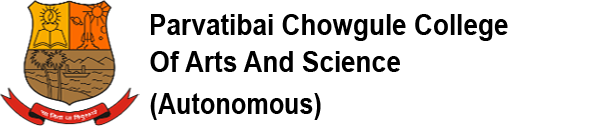 FIRST-YEAR UNDERGRADUATE  STUDENTS -2020-21ISSUE OF IDENTITY CARDSStudents of  first-year Undergraduate students, who have paid their fees in full  for the  academic year 2020-21, are requested to collect their Identity cards from the College office,  subject to submission of  the following documents:   i)  Students passed out from Goa Board/Colleges affiliated to Goa University1.  XII marksheet & Passing Certificate and/or marks sheet of last examination ( 2 self attested photocopies) – Original to be   produced for verification 2.  Leaving certificate / Transfer Certificate (original and one copy)3.  Birth Certificate  (one copy)4.  Caste Certificate, if belonging to reserve category (one copy)5.  Passport size photograph (one)ii)  Students  from other than Goa Board/Goa University     In addition to documents listed under (i) (1) (3) (4) (5) above, submit      1.  Provisional Eligibility Certificate issued by this College     2.  Transfer Certificate and Migration Certificate  (original and one copy)ScheduleFirst year BA/B.Voc. students           :    3rd  to 6th  March 2021,                                                                 between  09.30 a.m. and 12.30 p.m.First year B.Sc.                                  :     8th  to 10th  March 2021                                                                between  09.30 a.m. and 12.30 p.m.Identity cards will be issued to students only on submission of above documents.Dr.SHAILA R.GHANTIOffg.PrincipalFebruary 23, 2021